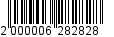 Приложение  УТВЕРЖДЕНАпостановлениемадминистрации от ___________ № ________МУНИЦИПАЛЬНАЯ ПРОГРАММА«Обслуживание сетей уличного освещения, объектов благоустройства 
и обеспечение санитарного состояния территории 
МО «Город Всеволожск» на 2022-2026 годы»г. Всеволожск2021 годПАСПОРТмуниципальной программы«Обслуживание сетей уличного освещения, объектов благоустройства 
и обеспечение санитарного состояния территории МО «Город Всеволожск» на 2022-2026 годы»1. Общая характеристика, основные проблемы и прогноз развития сферы реализации программыГород Всеволожск является административным центром муниципального образования «Всеволожский муниципальный район» Ленинградской области. Муниципальное образование «Город Всеволожск» расположено в юго-восточной части Всеволожского района по смежеству с Романовским, Щегловским, Колтушским сельскими, Кузьмоловским, Муринским, Заневским городскими поселениями Всеволожского муниципального района, по границе Ленинградской области с городом Санкт-Петербургом.Город Всеволожск является пригородом мегаполиса Санкт-Петербург
и   расположен в 22 км к востоку от него.Всеволожск является главным транспортным узлом Всеволожского района. От автовокзала Всеволожска отправляются автобусы по Всеволожскому району на Санкт-Петербург. Имеется одноименная железнодорожная станция.Из микрорайона «Котово поле» от Центрального универсама, 
от ул. Героев, д. 17 и со ст. «Всеволожская» отправляются маршрутные автобусы в Санкт-Петербург. Через город Всеволожск проходят две ветки Ириновского направления Октябрьской железной дороги, соединяющей Санкт-Петербург с отдаленными населенными пунктами района – поселками Невская Дубровка и Ладожское озеро. В черте муниципального образования расположены железнодорожные платформы Ковалево, Бернгардовка, Всеволожская и железнодорожная станция – Мельничный ручей.1.1. Текущее состояние территории МО «Город Всеволожск»и основные проблемы в сфере благоустройстваСодержание территории общего пользования территории МО «Город Всеволожск» - важнейшая часть развития территории и одна из приоритетных задач органов местного самоуправления.За последние годы создано и обновлено множество объектов благоустройства, таких как детские игровые и спортивные площадки, контейнерные площадки, пешеходные дорожки и т.п. Данные объекты нуждаются в проведении своевременных мероприятий по их содержанию. Такие объекты нуждаются 
в своевременном текущем ремонте либо восстановлении в целях обеспечения безопасности во время эксплуатации.	В ходе реализации мероприятий подпрограммы «Обслуживание сетей уличного освещения, объектов благоустройства и обеспечение санитарного состояния территории муниципального образования «Город Всеволожск» на 2022-2026 годы» планируется:-	ежегодно осуществлять мероприятия по ручной и механизированной уборке, содержанию незакрепленных территорий города Всеволожска, в т. ч. проведение субботников с привлечением жителей города Всеволожска;-	ежегодно осуществлять мероприятия по участию в организации сбора и вывоза твердых коммунальных отходов на территории МО «Город Всеволожск»;-	ежегодно осуществлять мероприятия по текущему ремонту детских игровых площадок;-	ежегодно осуществлять мероприятия по озеленению и цветочному оформлению существующих объектов озеленения: памятников, мемориалов, городских клумб;	-	осуществлять праздничное оформление улиц и площадей города Всеволожска в честь празднования Нового года, Дня Победы в Великой Отечественной войне 1941-1945 гг., Дня России, Дня города Всеволожска 
и Дня народного единства.2. Приоритеты и цели государственной (муниципальной) политики в сфере реализации программыОсновным приоритетом реализации данной программы является создание условий для работы и отдыха жителей города, повышение эстетических качеств и комфортности территории муниципального образования «Город Всеволожск».Целями муниципальной программы «Обслуживание сетей уличного освещения, объектов благоустройства и обеспечение санитарного состояния территории муниципального образования «Город Всеволожск» на 2022-2026 годы» являются:1. Обеспечение надежности сетей уличного освещения на территории муниципального образования «Город Всеволожск»;2. Обеспечение текущего и санитарного состояния территории муниципального образования «Город Всеволожск».Ожидаемые результаты реализации муниципальной программы «Обслуживание сетей уличного освещения, объектов благоустройства и обеспечение санитарного состояния территории муниципального образования «Город Всеволожск» на 2022-2026 годы»:1. Обеспечение надежности коммунальных систем жизнеобеспечения населения и энергосбережения.2. Повышение эстетических качеств и комфортности территории муниципального образования МО «Город Всеволожск».3. Ежедневное обеспечение текущего и санитарного содержания территории муниципального образования «Город Всеволожск».3. Структурные элементы муниципальной программыВ рамках решения задач муниципальной программы не осуществляется реализация федеральных (региональных, муниципальных) проектов.Решение задачимуниципальной программы по поддержанию 
в исправном состоянии существующих сетей и оборудования уличного освещения, обеспечивается в рамках комплекса процессных мероприятий «Обеспечение исправного состояния существующих сетей и оборудования уличного освещения»:- техническое обслуживание уличного освещения на территории МО «Город Всеволожск»;-обеспечение функционирования уличного освещения;Решение задачимуниципальной программы по обеспечение санитарного состояния территории муниципального образования «Город Всеволожск», обеспечивается в рамках комплекса процессных мероприятий «Надлежащее состояние территории муниципального образования МО «Город Всеволожск»:- организация мест накопления ТКО (софинансирование);- организация мест накопления ТКО;- уборка несанкционированных свалок;- обеспечение деятельности учреждения;- расходы по содержанию города.4. Приложения к муниципальной программеСведения о показателях (индикаторах) муниципальной программы представлены в приложении № 1 к муниципальной программе.Сведения о порядке сбора информации и методике расчета показателей (индикаторов) муниципальной программы представлены в приложении № 2 
к муниципальной программе.План реализации муниципальной программы представлен в приложении № 3 к муниципальной программе.Сводный детальный план реализации муниципальной программы представлен в приложении № 4 к муниципальной программе._____________Приложение 1к Муниципальной программеСведения о показателях (индикаторах) муниципальной программы«Обслуживание сетей уличного освещения, объектов благоустройства и обеспечение санитарного состояния территории
МО «Город Всеволожск» на 2022-2026 годы» и их значениях_____________ Приложение 2к Муниципальной программеСведения о порядке сбора информации и методике расчета показателей (индикаторов) муниципальной программы
«Обслуживание сетей уличного освещения, объектов благоустройства и обеспечение санитарного состояния территории 
МО «Город Всеволожск» на 2022-2026 годы»Приложение 3к Муниципальной программеПлан реализации муниципальной программы «Обслуживание сетей уличного освещения, объектов благоустройства и обеспечение санитарного состояния территории МО «Город Всеволожск» на 2022-2026 годы»_____________Приложение 4к Муниципальной программеСводный детальный план реализации муниципальной программы «Обслуживание сетей уличного освещения, объектов благоустройства и обеспечение санитарного состояния территории МО «Город Всеволожск» на 2022-2026 годы»на 2022 год 
(очередной финансовый год)_____________Сроки реализациимуниципальной программы2022-2026 годыОтветственный исполнитель муниципальной программы- отдел дорожного хозяйства и благоустройстваУчастники муниципальной программы- отдел дорожного хозяйства и благоустройства- отдел жилищно-коммунального хозяйства города;- МУ «Всеволожская муниципальная управляющая компания»Цель муниципальной программы- обеспечение функционирования сетей уличного освещения на территории муниципального образования «Город Всеволожск» и обеспечение текущего 
и санитарного состояния территории муниципального образования «Город Всеволожск»Задачи муниципальной программы- поддержание в исправном состоянии существующих сетей и оборудования уличного освещения;- обеспечение санитарного состояния территории, объектов и элементов благоустройствамуниципального образования «Город Всеволожск»Ожидаемые (конечные) результаты реализации муниципальной программы- увеличениенадежности коммунальных систем жизнеобеспечения населения и энергосбережения;- повышение эстетических качеств 
и комфортности территории муниципального образования МО «Город Всеволожск»- улучшение качества ежедневного обеспечения текущего и санитарного содержания территории муниципального образования «Город Всеволожск»Проекты, реализуемые 
в рамках муниципальной программыреализация проектов не предусмотренаФинансовое обеспечение муниципальной программы - всего, в том числе по источникам финансированияфинансовое обеспечение муниципальной программы на 2022-2026 годы составляет 
1 768 353,40тыс. руб.На 2022 год – 327 235,90тыс. руб. – средства местного бюджета;На 2023 год – 355 405,80тыс. руб. - средства местного бюджета;На 2024 год – 361 903,90 тыс.руб.-средства местного бюджета;На 2025 год – 361 903,90 тыс.руб. -средства местного бюджета;На 2026 год – 361 903,90 тыс.руб. -средства местного бюджета.Размер налоговых расходов, направленных на достижение цели муниципальной программы, - всего, 
в том числе по годам реализацииналоговые расходы не предусмотрены№ п/пНаименование показателя (индикатора)Наименование показателя (индикатора)Единица измеренияЗначения показателей (индикаторов)Значения показателей (индикаторов)Значения показателей (индикаторов)Значения показателей (индикаторов)Значения показателей (индикаторов)Значения показателей (индикаторов)№ п/пНаименование показателя (индикатора)Наименование показателя (индикатора)Единица измеренияБазовый период (2020 год)2022 год2023 год2024 год2025 год2026 год123456789101.Техническое обслуживание уличного освещения на территории МО «Город Всеволожск».Плановое значениемХ298 400,00298 800,00298 800,00298 800,00298 800,001.Техническое обслуживание уличного освещения на территории МО «Город Всеволожск».Фактическое значением298 000,00	Х	Х	Х	Х	Х2.Уборка несанкционированных свалок.Плановое значением3Х2 888,002 999,002 999,002 999,002 999,002.Уборка несанкционированных свалок.Фактическое значением32 777,00	Х	Х	Х	Х	ХN п/пНаименование показателяЕдиница измеренияВременная характеристикаАлгоритм формирования/пункт Федерального плана статистических работСрок предоставления отчетностиОтветственный за сбор данных по показателюРеквизиты акта123456781.Техническое обслуживание уличного освещения на территории МО «Город Всеволожск», протяженность.межегодноФактическое наблюдение (выездное обследование)До 20 февраля года, следующего за отчетным периодомОтдел жилищно-коммунального хозяйства города;МУ «Всеволожская муниципальная управляющая компания»2.Уборка несанкционированных свалок, объем.м3ежегодноФактическое наблюдение (выездное обследование)До 20 февраля года, следующего за отчетным периодомОтдел дорожного хозяйства 
и благоустройства;МУ «Всеволожская муниципальная управляющая компания»Наименование муниципальной программы, подпрограммы, муниципальной программы, структурного элемента муниципальной программыОтветственный исполнитель, соисполнитель, участникГоды реализацииОценка расходов (тыс. руб. в ценах соответствующих лет)Оценка расходов (тыс. руб. в ценах соответствующих лет)Оценка расходов (тыс. руб. в ценах соответствующих лет)Оценка расходов (тыс. руб. в ценах соответствующих лет)Оценка расходов (тыс. руб. в ценах соответствующих лет)Наименование муниципальной программы, подпрограммы, муниципальной программы, структурного элемента муниципальной программыОтветственный исполнитель, соисполнитель, участникГоды реализацииВсегоФедеральный бюджетОбластной бюджет Ленинградской областиМестные бюджетыПрочие источники12345678Муниципальная программа «Обслуживание сетей уличного освещения, объектов благоустройства 
и обеспечение санитарного состояния территории МО «Город Всеволожск» на 2022-2026 годы»Отдел дорожного хозяйства и благоустройства;Отдел жилищно-коммунального хозяйства города;МУ «Всеволожская муниципальная управляющая компания»2022327 235,900,00,0327 235,900,0Муниципальная программа «Обслуживание сетей уличного освещения, объектов благоустройства 
и обеспечение санитарного состояния территории МО «Город Всеволожск» на 2022-2026 годы»Отдел дорожного хозяйства и благоустройства;Отдел жилищно-коммунального хозяйства города;МУ «Всеволожская муниципальная управляющая компания»2023355 405,800,00,0355 405,800,0Муниципальная программа «Обслуживание сетей уличного освещения, объектов благоустройства 
и обеспечение санитарного состояния территории МО «Город Всеволожск» на 2022-2026 годы»Отдел дорожного хозяйства и благоустройства;Отдел жилищно-коммунального хозяйства города;МУ «Всеволожская муниципальная управляющая компания»2024361 903,900,00,0361 903,900,0Муниципальная программа «Обслуживание сетей уличного освещения, объектов благоустройства 
и обеспечение санитарного состояния территории МО «Город Всеволожск» на 2022-2026 годы»Отдел дорожного хозяйства и благоустройства;Отдел жилищно-коммунального хозяйства города;МУ «Всеволожская муниципальная управляющая компания»2025361 903,900,00,0361 903,900,0Муниципальная программа «Обслуживание сетей уличного освещения, объектов благоустройства 
и обеспечение санитарного состояния территории МО «Город Всеволожск» на 2022-2026 годы»Отдел дорожного хозяйства и благоустройства;Отдел жилищно-коммунального хозяйства города;МУ «Всеволожская муниципальная управляющая компания»2026361 903,900,00,0361 903,900,0Итого2022-20261 768 353,400,00,01 768 353,400,0Процессная частьПроцессная частьПроцессная частьПроцессная частьПроцессная частьПроцессная частьПроцессная частьПроцессная частьКомплекс процессных мероприятий: «Обеспечение исправного состояния существующих сетей и оборудования уличного освещения»Отдел жилищно-коммунального хозяйства города;МУ «Всеволожская муниципальная управляющая компания»2022102 850,000,00,0102 850,000,0Комплекс процессных мероприятий: «Обеспечение исправного состояния существующих сетей и оборудования уличного освещения»Отдел жилищно-коммунального хозяйства города;МУ «Всеволожская муниципальная управляющая компания»2023102 850,000,00,0102 850,000,0Комплекс процессных мероприятий: «Обеспечение исправного состояния существующих сетей и оборудования уличного освещения»Отдел жилищно-коммунального хозяйства города;МУ «Всеволожская муниципальная управляющая компания»2024102 850,000,00,0102 850,000,0Комплекс процессных мероприятий: «Обеспечение исправного состояния существующих сетей и оборудования уличного освещения»Отдел жилищно-коммунального хозяйства города;МУ «Всеволожская муниципальная управляющая компания»2025102 850,000,00,0102 850,000,0Комплекс процессных мероприятий: «Обеспечение исправного состояния существующих сетей и оборудования уличного освещения»Отдел жилищно-коммунального хозяйства города;МУ «Всеволожская муниципальная управляющая компания»2026102 850,000,00,0102 850,000,0Итого2022-2026514 250,00		0,0		0,0514 250,000,0Комплекс процессных мероприятий: «Надлежащее состояние территории МО «Город Всеволожск»Отдел дорожного хозяйства и благоустройства;МУ «Всеволожская муниципальная управляющая компания»2022224 385,900,00,0224 385,900,0Комплекс процессных мероприятий: «Надлежащее состояние территории МО «Город Всеволожск»Отдел дорожного хозяйства и благоустройства;МУ «Всеволожская муниципальная управляющая компания»2023252 555,800,00,0252 555,800,0Комплекс процессных мероприятий: «Надлежащее состояние территории МО «Город Всеволожск»Отдел дорожного хозяйства и благоустройства;МУ «Всеволожская муниципальная управляющая компания»2024259 053,900,00,0259 053,900,0Комплекс процессных мероприятий: «Надлежащее состояние территории МО «Город Всеволожск»Отдел дорожного хозяйства и благоустройства;МУ «Всеволожская муниципальная управляющая компания»2025259 053,900,00,0259 053,900,0Комплекс процессных мероприятий: «Надлежащее состояние территории МО «Город Всеволожск»Отдел дорожного хозяйства и благоустройства;МУ «Всеволожская муниципальная управляющая компания»2026259 053,900,00,0259 053,900,0Итого2022-20261 254 103,400,00,01 254 103,400,0ИТОГО2022-20261 768 353,400,00,01 768 353,400,0№ п/пНаименование муниципальной программы, подпрограммы, муниципальной программы, структурного элемента муниципальной программыОтветственный исполнитель, соисполнитель, участникОжидаемый результат реализации структурного элемента на очередной год реализацииГод начала реализацииГод окончания реализацииОбъем бюджетных ассигнований, тыс. руб.Объем бюджетных ассигнований, тыс. руб.Ответственный за реализацию элемента№ п/пНаименование муниципальной программы, подпрограммы, муниципальной программы, структурного элемента муниципальной программыОтветственный исполнитель, соисполнитель, участникОжидаемый результат реализации структурного элемента на очередной год реализацииГод начала реализацииГод окончания реализациивсегоВ том числе на очередной финансовый годОтветственный за реализацию элемента123456789Муниципальная программа «Обслуживание сетей уличного освещения, объектов благоустройства и обеспечение санитарного состояния территории МО «Город Всеволожск» на 2022-2026 годы»Комплекс процессных мероприятий: «Обеспечение исправного состояния существующих сетей и оборудования уличного освещения»202220261 768 353,40327 235,90Большаков А.Н.1.Муниципальная программа «Обслуживание сетей уличного освещения, объектов благоустройства и обеспечение санитарного состояния территории МО «Город Всеволожск» на 2022-2026 годы»Комплекс процессных мероприятий: «Обеспечение исправного состояния существующих сетей и оборудования уличного освещения»Отдел жилищно-коммунального хозяйства города;МУ «Всеволожская муниципальная управляющая компания»Х20222026514 250,00102 850,001.1Мероприятие 1.1: «Техническое обслуживание уличного освещенияна территории МО «Город Всеволожск»Отдел жилищно-коммунального хозяйства города;МУ «Всеволожская муниципальная управляющая компания»Поддержание в исправном состоянии существующих сетей и оборудования уличного освещения 2022202665 000,0013 000,00Логвинов С.М.;Домрачев М.С.1.2Мероприятие 1.2: «Обеспечение функционирования уличного освещения»Отдел жилищно-коммунального хозяйства города;МУ «Всеволожская муниципальная управляющая компания»Восстановление функционирования сетей 
и оборудования уличного освещения.Присоединение/отсоединение элементов праздничного освещения к сетям электроснабжения 20222026449 250,0089 850,00Логвинов С.М.;Домрачев М.С.2.Комплекс процессных мероприятий:«Надлежащее состояние территории МО «Город Всеволожск» Отдел дорожного хозяйства и благоустройства;МУ «Всеволожская муниципальная управляющая компания»Х202220261 254 103,40224 385,902.1Мероприятие 2.1 «Организация мест накопления ТКО (софинансирование)»ХУвеличение численности мест (площадок) накопления твердых коммунальных отходов на территории 
МО «Город Всеволожск2022202600Большаков А.Н.2.2Мероприятие 2.2«Организация мест накопления ТКО»ХУвеличение численности мест (площадок) накопления твердых коммунальных отходов на территории
МО «Город Всеволожск202220265 500,001 100,00Большаков А.Н.2.3Мероприятие 2.3«Уборка несанкционированных свалок»ХУменьшение количества свалок отходов производства и потребления, расположенных 
на территории МО «Город Всеволожск»2022202625 000,005 000,00Большаков А.Н.2.4Мероприятие 2.4«Обеспечение деятельности учреждения»ХОбеспечение санитарного состояния территории МО «Город Всеволожск».Обеспечение текущего содержания территории МО «Город Всеволожск».20222026499 775,1095 529,00Домрачев М.С.2.5Мероприятие 2.5«Расходы по содержанию города»ХОбеспечение санитарного состояния территории МО «Город Всеволожск».Обеспечение текущего содержания территории МО «Город Всеволожск».20222026723 828,30122 756,90Домрачев М.С.Итого по муниципальной программеХХ202220261 768 353,40327 235,90